Правила подготовки к тестированию с тест-системой ХЕЛИКВам назначили анализ на инфекцию Helicobacter pylori, которая вызывает гастрит и язву желудка.ХЕЛИК® - самый распространенный дыхательный тает на инфекцию Helicobacter pylori в России. Он прошел клинические испытания и рекомендован Научным обществом гастроэнтерологов России. Соответствует европейским стандартам качества (СЕ), что подтверждают многочисленные награды за инновации в медицинской диагностике. При соблюдении всех правил подготовки, ХЕЛИК®-тест гарантирует получение достоверного и быстрого результата.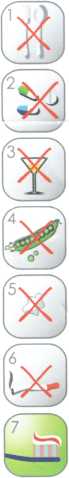 Обследование должно проводиться утром натощак: перед обследованием необходимо исключить прием пищи и воды. Последний прием пищи должен быть не менее чем за 12 часов до исследования. Последний прием пищи должен быть «легким», необходимей исключить такие продукты как мясо, рыбу и грибы.Нельзя принимать:антибиотики в течение 4-6 недель перед обследованием.антациды (ингибиторы протонной помпы или Н2-блокаторы), противовоспалительные средства, антисекреторные препараты, препараты висмута и анальгетики в течение 14 дней перед обследованием. jНельзя принимать крепкие спиртные напитки в^фтечение 3 суток перед обследованием.	#Нельзя есть бобовые (фасоль, горох, чечевицу, сою)-* в течение 3 суток перед обследованием.В день обследования необходимо отказаться от! жевательной резинки.Нельзя курить за 3 часа до обследования; после! курения необходимо почистить зубы и тщательно^ прополоскать рот.Утром перед обследованием необходимо почистить зубы и тщательно прополоскать ротКак проводится тест с индикаторными трубками ХЕЛИК®?Своевременная диагностика инфекции Helicobacter pylori является профилактикой серьезных патологий желудочно-кишечного тракта: гастрита, язвы и рака желудка.Узнайте всё об инфекции Helicobacter pylori на сайте www.helicobacter.ru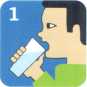 Тщательно прополощите рот водой.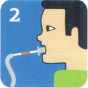 Врач даст вам индикаторную трубку, вставленную в мундштук. Поместите мундштук в ротовую полость. Удерживайте его зубами, дышите ровно, рот должен быть приоткрыт. Если во рту накопилась слюна, можно вынуть мундштук изо рта, проглотить слюну и поместить его обратно.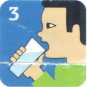 По истечении шести минут обследования япян попросит вас вынуть мундштук изо рта, выпить раствор карбамида, а затем тщательно прополоскать рот водой.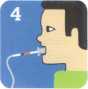 Снова поместите мундштук с индикаторной трубкой в ротовую полость на шесть минут.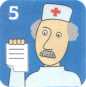 После этого отдайте индикаторную трубку врачу. Он сделает заключение о наличии или отсутствии инфекции Helicobacter pylori.